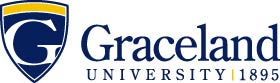 2020-2021Bachelor of Arts (B.A.) Degree - Social Media MarketingName:       ID:      Bachelor of Arts (B.A.) Degree - Social Media MarketingName:       ID:      Bachelor of Arts (B.A.) Degree - Social Media MarketingName:       ID:      Bachelor of Arts (B.A.) Degree - Social Media MarketingName:       ID:      Bachelor of Arts (B.A.) Degree - Social Media MarketingName:       ID:      Bachelor of Arts (B.A.) Degree - Social Media MarketingName:       ID:      Bachelor of Arts (B.A.) Degree - Social Media MarketingName:       ID:      Bachelor of Arts (B.A.) Degree - Social Media MarketingName:       ID:      Courses in BOLD are required by this majorCourses in regular type are to fulfill essential education requirements and DO NOT have to be taken the specific semester stated.  If you choose to earn an Essential Education Theme Concentration, you must complete 4 theme-based courses from one of the Essential Education themes.Courses in ITALIC are strongly recommended+denotes courses offered only every other yearALSO REQUIRED FOR GRADUATION120 credit hours39 Upper division credits2.00 GPACompletion of all major & essential ed requirementsBachelor of Arts (B.A.) Degree - Social Media MarketingName:       ID:      Bachelor of Arts (B.A.) Degree - Social Media MarketingName:       ID:      Bachelor of Arts (B.A.) Degree - Social Media MarketingName:       ID:      Bachelor of Arts (B.A.) Degree - Social Media MarketingName:       ID:      Bachelor of Arts (B.A.) Degree - Social Media MarketingName:       ID:      Bachelor of Arts (B.A.) Degree - Social Media MarketingName:       ID:      Bachelor of Arts (B.A.) Degree - Social Media MarketingName:       ID:      Bachelor of Arts (B.A.) Degree - Social Media MarketingName:       ID:      Courses in BOLD are required by this majorCourses in regular type are to fulfill essential education requirements and DO NOT have to be taken the specific semester stated.  If you choose to earn an Essential Education Theme Concentration, you must complete 4 theme-based courses from one of the Essential Education themes.Courses in ITALIC are strongly recommended+denotes courses offered only every other yearALSO REQUIRED FOR GRADUATION120 credit hours39 Upper division credits2.00 GPACompletion of all major & essential ed requirementsFirst Year FallLO GoalSem HoursDate MetFirst Year SpringLO GoalSem HoursDate MetCourses in BOLD are required by this majorCourses in regular type are to fulfill essential education requirements and DO NOT have to be taken the specific semester stated.  If you choose to earn an Essential Education Theme Concentration, you must complete 4 theme-based courses from one of the Essential Education themes.Courses in ITALIC are strongly recommended+denotes courses offered only every other yearALSO REQUIRED FOR GRADUATION120 credit hours39 Upper division credits2.00 GPACompletion of all major & essential ed requirementsBUAD1100 Introduction to Business3ECON1320 Principles of Microeconomics5c**3Courses in BOLD are required by this majorCourses in regular type are to fulfill essential education requirements and DO NOT have to be taken the specific semester stated.  If you choose to earn an Essential Education Theme Concentration, you must complete 4 theme-based courses from one of the Essential Education themes.Courses in ITALIC are strongly recommended+denotes courses offered only every other yearALSO REQUIRED FOR GRADUATION120 credit hours39 Upper division credits2.00 GPACompletion of all major & essential ed requirementsARTS1680 Computer Graphics for Art & Design3Knowledge of the Physical and natural World: Science      6a3Courses in BOLD are required by this majorCourses in regular type are to fulfill essential education requirements and DO NOT have to be taken the specific semester stated.  If you choose to earn an Essential Education Theme Concentration, you must complete 4 theme-based courses from one of the Essential Education themes.Courses in ITALIC are strongly recommended+denotes courses offered only every other yearALSO REQUIRED FOR GRADUATION120 credit hours39 Upper division credits2.00 GPACompletion of all major & essential ed requirementsENGL1100 Discourse I ORHONR1010 Honors 1011a3MATH1380 Intro to Statistics6b3Courses in BOLD are required by this majorCourses in regular type are to fulfill essential education requirements and DO NOT have to be taken the specific semester stated.  If you choose to earn an Essential Education Theme Concentration, you must complete 4 theme-based courses from one of the Essential Education themes.Courses in ITALIC are strongly recommended+denotes courses offered only every other yearALSO REQUIRED FOR GRADUATION120 credit hours39 Upper division credits2.00 GPACompletion of all major & essential ed requirementsCOMM1250 Introduction to Communication Theory3ENGL2100 Discourse II ORHONR2010 Honors 2011b3Courses in BOLD are required by this majorCourses in regular type are to fulfill essential education requirements and DO NOT have to be taken the specific semester stated.  If you choose to earn an Essential Education Theme Concentration, you must complete 4 theme-based courses from one of the Essential Education themes.Courses in ITALIC are strongly recommended+denotes courses offered only every other yearALSO REQUIRED FOR GRADUATION120 credit hours39 Upper division credits2.00 GPACompletion of all major & essential ed requirementsINTD1100 Critical Thinking in Arts & Sciences23ARTS1710 Introduction to Graphic Design3Courses in BOLD are required by this majorCourses in regular type are to fulfill essential education requirements and DO NOT have to be taken the specific semester stated.  If you choose to earn an Essential Education Theme Concentration, you must complete 4 theme-based courses from one of the Essential Education themes.Courses in ITALIC are strongly recommended+denotes courses offered only every other yearALSO REQUIRED FOR GRADUATION120 credit hours39 Upper division credits2.00 GPACompletion of all major & essential ed requirementsTotal Hours15Total Hours15Courses in BOLD are required by this majorCourses in regular type are to fulfill essential education requirements and DO NOT have to be taken the specific semester stated.  If you choose to earn an Essential Education Theme Concentration, you must complete 4 theme-based courses from one of the Essential Education themes.Courses in ITALIC are strongly recommended+denotes courses offered only every other yearALSO REQUIRED FOR GRADUATION120 credit hours39 Upper division credits2.00 GPACompletion of all major & essential ed requirementsNotes:      Notes:      Notes:      Notes:      Notes:      Notes:      Notes:      Notes:      Courses in BOLD are required by this majorCourses in regular type are to fulfill essential education requirements and DO NOT have to be taken the specific semester stated.  If you choose to earn an Essential Education Theme Concentration, you must complete 4 theme-based courses from one of the Essential Education themes.Courses in ITALIC are strongly recommended+denotes courses offered only every other yearALSO REQUIRED FOR GRADUATION120 credit hours39 Upper division credits2.00 GPACompletion of all major & essential ed requirementsSecond Year FallLO GoalSemHoursDate MetSecond Year SpringLO GoalSem HoursDate MetCourses in BOLD are required by this majorCourses in regular type are to fulfill essential education requirements and DO NOT have to be taken the specific semester stated.  If you choose to earn an Essential Education Theme Concentration, you must complete 4 theme-based courses from one of the Essential Education themes.Courses in ITALIC are strongly recommended+denotes courses offered only every other yearALSO REQUIRED FOR GRADUATION120 credit hours39 Upper division credits2.00 GPACompletion of all major & essential ed requirementsKnowledge of the Human Culture: Histories      5d3COMM2300 Introduction to Media Technology (EOY) even3Courses in BOLD are required by this majorCourses in regular type are to fulfill essential education requirements and DO NOT have to be taken the specific semester stated.  If you choose to earn an Essential Education Theme Concentration, you must complete 4 theme-based courses from one of the Essential Education themes.Courses in ITALIC are strongly recommended+denotes courses offered only every other yearALSO REQUIRED FOR GRADUATION120 credit hours39 Upper division credits2.00 GPACompletion of all major & essential ed requirementsEDUC2100 Technology as a tool for Discovery and Innovation43CSIT1060 Introduction to Web Page Programming3Courses in BOLD are required by this majorCourses in regular type are to fulfill essential education requirements and DO NOT have to be taken the specific semester stated.  If you choose to earn an Essential Education Theme Concentration, you must complete 4 theme-based courses from one of the Essential Education themes.Courses in ITALIC are strongly recommended+denotes courses offered only every other yearALSO REQUIRED FOR GRADUATION120 credit hours39 Upper division credits2.00 GPACompletion of all major & essential ed requirementsGlobal Learning***      43Knowledge of the Human Culture: Humanities      5b3Courses in BOLD are required by this majorCourses in regular type are to fulfill essential education requirements and DO NOT have to be taken the specific semester stated.  If you choose to earn an Essential Education Theme Concentration, you must complete 4 theme-based courses from one of the Essential Education themes.Courses in ITALIC are strongly recommended+denotes courses offered only every other yearALSO REQUIRED FOR GRADUATION120 credit hours39 Upper division credits2.00 GPACompletion of all major & essential ed requirementsKnowledge of the Physical and Natural World: Math      6b3Knowledge of the Human Culture: Arts5a3Courses in BOLD are required by this majorCourses in regular type are to fulfill essential education requirements and DO NOT have to be taken the specific semester stated.  If you choose to earn an Essential Education Theme Concentration, you must complete 4 theme-based courses from one of the Essential Education themes.Courses in ITALIC are strongly recommended+denotes courses offered only every other yearALSO REQUIRED FOR GRADUATION120 credit hours39 Upper division credits2.00 GPACompletion of all major & essential ed requirementsElective3Elective      3Courses in BOLD are required by this majorCourses in regular type are to fulfill essential education requirements and DO NOT have to be taken the specific semester stated.  If you choose to earn an Essential Education Theme Concentration, you must complete 4 theme-based courses from one of the Essential Education themes.Courses in ITALIC are strongly recommended+denotes courses offered only every other yearALSO REQUIRED FOR GRADUATION120 credit hours39 Upper division credits2.00 GPACompletion of all major & essential ed requirementsTotal Hours15Total Hours15Courses in BOLD are required by this majorCourses in regular type are to fulfill essential education requirements and DO NOT have to be taken the specific semester stated.  If you choose to earn an Essential Education Theme Concentration, you must complete 4 theme-based courses from one of the Essential Education themes.Courses in ITALIC are strongly recommended+denotes courses offered only every other yearALSO REQUIRED FOR GRADUATION120 credit hours39 Upper division credits2.00 GPACompletion of all major & essential ed requirementsNotes:      Notes:      Notes:      Notes:      Notes:      Notes:      Notes:      Notes:      Courses in BOLD are required by this majorCourses in regular type are to fulfill essential education requirements and DO NOT have to be taken the specific semester stated.  If you choose to earn an Essential Education Theme Concentration, you must complete 4 theme-based courses from one of the Essential Education themes.Courses in ITALIC are strongly recommended+denotes courses offered only every other yearALSO REQUIRED FOR GRADUATION120 credit hours39 Upper division credits2.00 GPACompletion of all major & essential ed requirementsThird Year Fall(check your degree audit!)LO GoalSemHoursDate MetThird Year SpringLO GoalSem HoursDate MetCourses in BOLD are required by this majorCourses in regular type are to fulfill essential education requirements and DO NOT have to be taken the specific semester stated.  If you choose to earn an Essential Education Theme Concentration, you must complete 4 theme-based courses from one of the Essential Education themes.Courses in ITALIC are strongly recommended+denotes courses offered only every other yearALSO REQUIRED FOR GRADUATION120 credit hours39 Upper division credits2.00 GPACompletion of all major & essential ed requirementsBUAD3330 Principles of Marketing3ARTS3640 Interactive Design3Courses in BOLD are required by this majorCourses in regular type are to fulfill essential education requirements and DO NOT have to be taken the specific semester stated.  If you choose to earn an Essential Education Theme Concentration, you must complete 4 theme-based courses from one of the Essential Education themes.Courses in ITALIC are strongly recommended+denotes courses offered only every other yearALSO REQUIRED FOR GRADUATION120 credit hours39 Upper division credits2.00 GPACompletion of all major & essential ed requirementsARTS3630 Systems in Design3COMM3140 Campaigns and Theories of Persuasion (EOY) even3Courses in BOLD are required by this majorCourses in regular type are to fulfill essential education requirements and DO NOT have to be taken the specific semester stated.  If you choose to earn an Essential Education Theme Concentration, you must complete 4 theme-based courses from one of the Essential Education themes.Courses in ITALIC are strongly recommended+denotes courses offered only every other yearALSO REQUIRED FOR GRADUATION120 credit hours39 Upper division credits2.00 GPACompletion of all major & essential ed requirementsCOMM2500 Introduction to Mass Media (EOY) odd3BUAD/CSIT3600 Electronic Commerce (EOY) even3Courses in BOLD are required by this majorCourses in regular type are to fulfill essential education requirements and DO NOT have to be taken the specific semester stated.  If you choose to earn an Essential Education Theme Concentration, you must complete 4 theme-based courses from one of the Essential Education themes.Courses in ITALIC are strongly recommended+denotes courses offered only every other yearALSO REQUIRED FOR GRADUATION120 credit hours39 Upper division credits2.00 GPACompletion of all major & essential ed requirementsENGL3100 Discourse III 1c3COMM2100 Introduction to Organizational Comm. (EOY) odd3Courses in BOLD are required by this majorCourses in regular type are to fulfill essential education requirements and DO NOT have to be taken the specific semester stated.  If you choose to earn an Essential Education Theme Concentration, you must complete 4 theme-based courses from one of the Essential Education themes.Courses in ITALIC are strongly recommended+denotes courses offered only every other yearALSO REQUIRED FOR GRADUATION120 credit hours39 Upper division credits2.00 GPACompletion of all major & essential ed requirementsEthical Thinking & Action*      33BUAD3210 Social Media Marketing3Courses in BOLD are required by this majorCourses in regular type are to fulfill essential education requirements and DO NOT have to be taken the specific semester stated.  If you choose to earn an Essential Education Theme Concentration, you must complete 4 theme-based courses from one of the Essential Education themes.Courses in ITALIC are strongly recommended+denotes courses offered only every other yearALSO REQUIRED FOR GRADUATION120 credit hours39 Upper division credits2.00 GPACompletion of all major & essential ed requirementsTotal Hours15Total Hours15Courses in BOLD are required by this majorCourses in regular type are to fulfill essential education requirements and DO NOT have to be taken the specific semester stated.  If you choose to earn an Essential Education Theme Concentration, you must complete 4 theme-based courses from one of the Essential Education themes.Courses in ITALIC are strongly recommended+denotes courses offered only every other yearALSO REQUIRED FOR GRADUATION120 credit hours39 Upper division credits2.00 GPACompletion of all major & essential ed requirementsNotes: Summer internship in Social Media Marketing strongly encouragedNotes: Summer internship in Social Media Marketing strongly encouragedNotes: Summer internship in Social Media Marketing strongly encouragedNotes: Summer internship in Social Media Marketing strongly encouragedNotes: Summer internship in Social Media Marketing strongly encouragedNotes: Summer internship in Social Media Marketing strongly encouragedNotes: Summer internship in Social Media Marketing strongly encouragedNotes: Summer internship in Social Media Marketing strongly encouragedCourses in BOLD are required by this majorCourses in regular type are to fulfill essential education requirements and DO NOT have to be taken the specific semester stated.  If you choose to earn an Essential Education Theme Concentration, you must complete 4 theme-based courses from one of the Essential Education themes.Courses in ITALIC are strongly recommended+denotes courses offered only every other yearALSO REQUIRED FOR GRADUATION120 credit hours39 Upper division credits2.00 GPACompletion of all major & essential ed requirementsFourth Year Fall(apply for graduation!)LO GoalSemHoursDate MetFourth Year SpringLO GoalSem HoursDate MetCourses in BOLD are required by this majorCourses in regular type are to fulfill essential education requirements and DO NOT have to be taken the specific semester stated.  If you choose to earn an Essential Education Theme Concentration, you must complete 4 theme-based courses from one of the Essential Education themes.Courses in ITALIC are strongly recommended+denotes courses offered only every other yearALSO REQUIRED FOR GRADUATION120 credit hours39 Upper division credits2.00 GPACompletion of all major & essential ed requirementsCOMM3500 Emerging & Social Media (EOY) even3BUAD4210 Seminar in Social Media Marketing3Courses in BOLD are required by this majorCourses in regular type are to fulfill essential education requirements and DO NOT have to be taken the specific semester stated.  If you choose to earn an Essential Education Theme Concentration, you must complete 4 theme-based courses from one of the Essential Education themes.Courses in ITALIC are strongly recommended+denotes courses offered only every other yearALSO REQUIRED FOR GRADUATION120 credit hours39 Upper division credits2.00 GPACompletion of all major & essential ed requirementsBUAD3450 Organizational Behavior (EOY) even3Elective      3Courses in BOLD are required by this majorCourses in regular type are to fulfill essential education requirements and DO NOT have to be taken the specific semester stated.  If you choose to earn an Essential Education Theme Concentration, you must complete 4 theme-based courses from one of the Essential Education themes.Courses in ITALIC are strongly recommended+denotes courses offered only every other yearALSO REQUIRED FOR GRADUATION120 credit hours39 Upper division credits2.00 GPACompletion of all major & essential ed requirementsBUAD4430 Marketing Strategies3Elective      3Courses in BOLD are required by this majorCourses in regular type are to fulfill essential education requirements and DO NOT have to be taken the specific semester stated.  If you choose to earn an Essential Education Theme Concentration, you must complete 4 theme-based courses from one of the Essential Education themes.Courses in ITALIC are strongly recommended+denotes courses offered only every other yearALSO REQUIRED FOR GRADUATION120 credit hours39 Upper division credits2.00 GPACompletion of all major & essential ed requirementsElective      3Elective      3Courses in BOLD are required by this majorCourses in regular type are to fulfill essential education requirements and DO NOT have to be taken the specific semester stated.  If you choose to earn an Essential Education Theme Concentration, you must complete 4 theme-based courses from one of the Essential Education themes.Courses in ITALIC are strongly recommended+denotes courses offered only every other yearALSO REQUIRED FOR GRADUATION120 credit hours39 Upper division credits2.00 GPACompletion of all major & essential ed requirementsElective      3Elective     3Courses in BOLD are required by this majorCourses in regular type are to fulfill essential education requirements and DO NOT have to be taken the specific semester stated.  If you choose to earn an Essential Education Theme Concentration, you must complete 4 theme-based courses from one of the Essential Education themes.Courses in ITALIC are strongly recommended+denotes courses offered only every other yearALSO REQUIRED FOR GRADUATION120 credit hours39 Upper division credits2.00 GPACompletion of all major & essential ed requirementsTotal Hours15Total Hours15Courses in BOLD are required by this majorCourses in regular type are to fulfill essential education requirements and DO NOT have to be taken the specific semester stated.  If you choose to earn an Essential Education Theme Concentration, you must complete 4 theme-based courses from one of the Essential Education themes.Courses in ITALIC are strongly recommended+denotes courses offered only every other yearALSO REQUIRED FOR GRADUATION120 credit hours39 Upper division credits2.00 GPACompletion of all major & essential ed requirementsNotes: Notes: Notes: Notes: Notes: Notes: Notes: Notes: Courses in BOLD are required by this majorCourses in regular type are to fulfill essential education requirements and DO NOT have to be taken the specific semester stated.  If you choose to earn an Essential Education Theme Concentration, you must complete 4 theme-based courses from one of the Essential Education themes.Courses in ITALIC are strongly recommended+denotes courses offered only every other yearALSO REQUIRED FOR GRADUATION120 credit hours39 Upper division credits2.00 GPACompletion of all major & essential ed requirements* It is strongly recommended that Econ majors choose one of the following for their math general education requirement: MATH1280, MATH1330, MATH1350, MATH1510**The following courses satisfy the Social Science Learning Outcome for theme listed: ECON1300 Principles of Macroeconomics (World Citizenship), ECON1320 Principles of Microeconomics (Sustainability), ECON3200 Public Finance (Equality) and ECON3280 Economic Development (Innovation).***The following courses satisfy the Global Learning Outcome for the theme listed: AGRI1200 Sustainable International Agriculture (Sustainability) and ECON3440 International Economics (World Citizenship).DISCLAIMER:  These plans are to be used as guides only and are subject to changes in curriculum requirements. Refer to your Graceland Catalog for complete and accurate information. Some courses listed on the plans may have prerequisites that have not been stated. The student has the ultimate responsibility for scheduling and meeting the graduation requirements.* It is strongly recommended that Econ majors choose one of the following for their math general education requirement: MATH1280, MATH1330, MATH1350, MATH1510**The following courses satisfy the Social Science Learning Outcome for theme listed: ECON1300 Principles of Macroeconomics (World Citizenship), ECON1320 Principles of Microeconomics (Sustainability), ECON3200 Public Finance (Equality) and ECON3280 Economic Development (Innovation).***The following courses satisfy the Global Learning Outcome for the theme listed: AGRI1200 Sustainable International Agriculture (Sustainability) and ECON3440 International Economics (World Citizenship).DISCLAIMER:  These plans are to be used as guides only and are subject to changes in curriculum requirements. Refer to your Graceland Catalog for complete and accurate information. Some courses listed on the plans may have prerequisites that have not been stated. The student has the ultimate responsibility for scheduling and meeting the graduation requirements.* It is strongly recommended that Econ majors choose one of the following for their math general education requirement: MATH1280, MATH1330, MATH1350, MATH1510**The following courses satisfy the Social Science Learning Outcome for theme listed: ECON1300 Principles of Macroeconomics (World Citizenship), ECON1320 Principles of Microeconomics (Sustainability), ECON3200 Public Finance (Equality) and ECON3280 Economic Development (Innovation).***The following courses satisfy the Global Learning Outcome for the theme listed: AGRI1200 Sustainable International Agriculture (Sustainability) and ECON3440 International Economics (World Citizenship).DISCLAIMER:  These plans are to be used as guides only and are subject to changes in curriculum requirements. Refer to your Graceland Catalog for complete and accurate information. Some courses listed on the plans may have prerequisites that have not been stated. The student has the ultimate responsibility for scheduling and meeting the graduation requirements.* It is strongly recommended that Econ majors choose one of the following for their math general education requirement: MATH1280, MATH1330, MATH1350, MATH1510**The following courses satisfy the Social Science Learning Outcome for theme listed: ECON1300 Principles of Macroeconomics (World Citizenship), ECON1320 Principles of Microeconomics (Sustainability), ECON3200 Public Finance (Equality) and ECON3280 Economic Development (Innovation).***The following courses satisfy the Global Learning Outcome for the theme listed: AGRI1200 Sustainable International Agriculture (Sustainability) and ECON3440 International Economics (World Citizenship).DISCLAIMER:  These plans are to be used as guides only and are subject to changes in curriculum requirements. Refer to your Graceland Catalog for complete and accurate information. Some courses listed on the plans may have prerequisites that have not been stated. The student has the ultimate responsibility for scheduling and meeting the graduation requirements.* It is strongly recommended that Econ majors choose one of the following for their math general education requirement: MATH1280, MATH1330, MATH1350, MATH1510**The following courses satisfy the Social Science Learning Outcome for theme listed: ECON1300 Principles of Macroeconomics (World Citizenship), ECON1320 Principles of Microeconomics (Sustainability), ECON3200 Public Finance (Equality) and ECON3280 Economic Development (Innovation).***The following courses satisfy the Global Learning Outcome for the theme listed: AGRI1200 Sustainable International Agriculture (Sustainability) and ECON3440 International Economics (World Citizenship).DISCLAIMER:  These plans are to be used as guides only and are subject to changes in curriculum requirements. Refer to your Graceland Catalog for complete and accurate information. Some courses listed on the plans may have prerequisites that have not been stated. The student has the ultimate responsibility for scheduling and meeting the graduation requirements.* It is strongly recommended that Econ majors choose one of the following for their math general education requirement: MATH1280, MATH1330, MATH1350, MATH1510**The following courses satisfy the Social Science Learning Outcome for theme listed: ECON1300 Principles of Macroeconomics (World Citizenship), ECON1320 Principles of Microeconomics (Sustainability), ECON3200 Public Finance (Equality) and ECON3280 Economic Development (Innovation).***The following courses satisfy the Global Learning Outcome for the theme listed: AGRI1200 Sustainable International Agriculture (Sustainability) and ECON3440 International Economics (World Citizenship).DISCLAIMER:  These plans are to be used as guides only and are subject to changes in curriculum requirements. Refer to your Graceland Catalog for complete and accurate information. Some courses listed on the plans may have prerequisites that have not been stated. The student has the ultimate responsibility for scheduling and meeting the graduation requirements.* It is strongly recommended that Econ majors choose one of the following for their math general education requirement: MATH1280, MATH1330, MATH1350, MATH1510**The following courses satisfy the Social Science Learning Outcome for theme listed: ECON1300 Principles of Macroeconomics (World Citizenship), ECON1320 Principles of Microeconomics (Sustainability), ECON3200 Public Finance (Equality) and ECON3280 Economic Development (Innovation).***The following courses satisfy the Global Learning Outcome for the theme listed: AGRI1200 Sustainable International Agriculture (Sustainability) and ECON3440 International Economics (World Citizenship).DISCLAIMER:  These plans are to be used as guides only and are subject to changes in curriculum requirements. Refer to your Graceland Catalog for complete and accurate information. Some courses listed on the plans may have prerequisites that have not been stated. The student has the ultimate responsibility for scheduling and meeting the graduation requirements.* It is strongly recommended that Econ majors choose one of the following for their math general education requirement: MATH1280, MATH1330, MATH1350, MATH1510**The following courses satisfy the Social Science Learning Outcome for theme listed: ECON1300 Principles of Macroeconomics (World Citizenship), ECON1320 Principles of Microeconomics (Sustainability), ECON3200 Public Finance (Equality) and ECON3280 Economic Development (Innovation).***The following courses satisfy the Global Learning Outcome for the theme listed: AGRI1200 Sustainable International Agriculture (Sustainability) and ECON3440 International Economics (World Citizenship).DISCLAIMER:  These plans are to be used as guides only and are subject to changes in curriculum requirements. Refer to your Graceland Catalog for complete and accurate information. Some courses listed on the plans may have prerequisites that have not been stated. The student has the ultimate responsibility for scheduling and meeting the graduation requirements.Updated:3/4/20* It is strongly recommended that Econ majors choose one of the following for their math general education requirement: MATH1280, MATH1330, MATH1350, MATH1510**The following courses satisfy the Social Science Learning Outcome for theme listed: ECON1300 Principles of Macroeconomics (World Citizenship), ECON1320 Principles of Microeconomics (Sustainability), ECON3200 Public Finance (Equality) and ECON3280 Economic Development (Innovation).***The following courses satisfy the Global Learning Outcome for the theme listed: AGRI1200 Sustainable International Agriculture (Sustainability) and ECON3440 International Economics (World Citizenship).DISCLAIMER:  These plans are to be used as guides only and are subject to changes in curriculum requirements. Refer to your Graceland Catalog for complete and accurate information. Some courses listed on the plans may have prerequisites that have not been stated. The student has the ultimate responsibility for scheduling and meeting the graduation requirements.* It is strongly recommended that Econ majors choose one of the following for their math general education requirement: MATH1280, MATH1330, MATH1350, MATH1510**The following courses satisfy the Social Science Learning Outcome for theme listed: ECON1300 Principles of Macroeconomics (World Citizenship), ECON1320 Principles of Microeconomics (Sustainability), ECON3200 Public Finance (Equality) and ECON3280 Economic Development (Innovation).***The following courses satisfy the Global Learning Outcome for the theme listed: AGRI1200 Sustainable International Agriculture (Sustainability) and ECON3440 International Economics (World Citizenship).DISCLAIMER:  These plans are to be used as guides only and are subject to changes in curriculum requirements. Refer to your Graceland Catalog for complete and accurate information. Some courses listed on the plans may have prerequisites that have not been stated. The student has the ultimate responsibility for scheduling and meeting the graduation requirements.* It is strongly recommended that Econ majors choose one of the following for their math general education requirement: MATH1280, MATH1330, MATH1350, MATH1510**The following courses satisfy the Social Science Learning Outcome for theme listed: ECON1300 Principles of Macroeconomics (World Citizenship), ECON1320 Principles of Microeconomics (Sustainability), ECON3200 Public Finance (Equality) and ECON3280 Economic Development (Innovation).***The following courses satisfy the Global Learning Outcome for the theme listed: AGRI1200 Sustainable International Agriculture (Sustainability) and ECON3440 International Economics (World Citizenship).DISCLAIMER:  These plans are to be used as guides only and are subject to changes in curriculum requirements. Refer to your Graceland Catalog for complete and accurate information. Some courses listed on the plans may have prerequisites that have not been stated. The student has the ultimate responsibility for scheduling and meeting the graduation requirements.* It is strongly recommended that Econ majors choose one of the following for their math general education requirement: MATH1280, MATH1330, MATH1350, MATH1510**The following courses satisfy the Social Science Learning Outcome for theme listed: ECON1300 Principles of Macroeconomics (World Citizenship), ECON1320 Principles of Microeconomics (Sustainability), ECON3200 Public Finance (Equality) and ECON3280 Economic Development (Innovation).***The following courses satisfy the Global Learning Outcome for the theme listed: AGRI1200 Sustainable International Agriculture (Sustainability) and ECON3440 International Economics (World Citizenship).DISCLAIMER:  These plans are to be used as guides only and are subject to changes in curriculum requirements. Refer to your Graceland Catalog for complete and accurate information. Some courses listed on the plans may have prerequisites that have not been stated. The student has the ultimate responsibility for scheduling and meeting the graduation requirements.* It is strongly recommended that Econ majors choose one of the following for their math general education requirement: MATH1280, MATH1330, MATH1350, MATH1510**The following courses satisfy the Social Science Learning Outcome for theme listed: ECON1300 Principles of Macroeconomics (World Citizenship), ECON1320 Principles of Microeconomics (Sustainability), ECON3200 Public Finance (Equality) and ECON3280 Economic Development (Innovation).***The following courses satisfy the Global Learning Outcome for the theme listed: AGRI1200 Sustainable International Agriculture (Sustainability) and ECON3440 International Economics (World Citizenship).DISCLAIMER:  These plans are to be used as guides only and are subject to changes in curriculum requirements. Refer to your Graceland Catalog for complete and accurate information. Some courses listed on the plans may have prerequisites that have not been stated. The student has the ultimate responsibility for scheduling and meeting the graduation requirements.* It is strongly recommended that Econ majors choose one of the following for their math general education requirement: MATH1280, MATH1330, MATH1350, MATH1510**The following courses satisfy the Social Science Learning Outcome for theme listed: ECON1300 Principles of Macroeconomics (World Citizenship), ECON1320 Principles of Microeconomics (Sustainability), ECON3200 Public Finance (Equality) and ECON3280 Economic Development (Innovation).***The following courses satisfy the Global Learning Outcome for the theme listed: AGRI1200 Sustainable International Agriculture (Sustainability) and ECON3440 International Economics (World Citizenship).DISCLAIMER:  These plans are to be used as guides only and are subject to changes in curriculum requirements. Refer to your Graceland Catalog for complete and accurate information. Some courses listed on the plans may have prerequisites that have not been stated. The student has the ultimate responsibility for scheduling and meeting the graduation requirements.* It is strongly recommended that Econ majors choose one of the following for their math general education requirement: MATH1280, MATH1330, MATH1350, MATH1510**The following courses satisfy the Social Science Learning Outcome for theme listed: ECON1300 Principles of Macroeconomics (World Citizenship), ECON1320 Principles of Microeconomics (Sustainability), ECON3200 Public Finance (Equality) and ECON3280 Economic Development (Innovation).***The following courses satisfy the Global Learning Outcome for the theme listed: AGRI1200 Sustainable International Agriculture (Sustainability) and ECON3440 International Economics (World Citizenship).DISCLAIMER:  These plans are to be used as guides only and are subject to changes in curriculum requirements. Refer to your Graceland Catalog for complete and accurate information. Some courses listed on the plans may have prerequisites that have not been stated. The student has the ultimate responsibility for scheduling and meeting the graduation requirements.* It is strongly recommended that Econ majors choose one of the following for their math general education requirement: MATH1280, MATH1330, MATH1350, MATH1510**The following courses satisfy the Social Science Learning Outcome for theme listed: ECON1300 Principles of Macroeconomics (World Citizenship), ECON1320 Principles of Microeconomics (Sustainability), ECON3200 Public Finance (Equality) and ECON3280 Economic Development (Innovation).***The following courses satisfy the Global Learning Outcome for the theme listed: AGRI1200 Sustainable International Agriculture (Sustainability) and ECON3440 International Economics (World Citizenship).DISCLAIMER:  These plans are to be used as guides only and are subject to changes in curriculum requirements. Refer to your Graceland Catalog for complete and accurate information. Some courses listed on the plans may have prerequisites that have not been stated. The student has the ultimate responsibility for scheduling and meeting the graduation requirements.